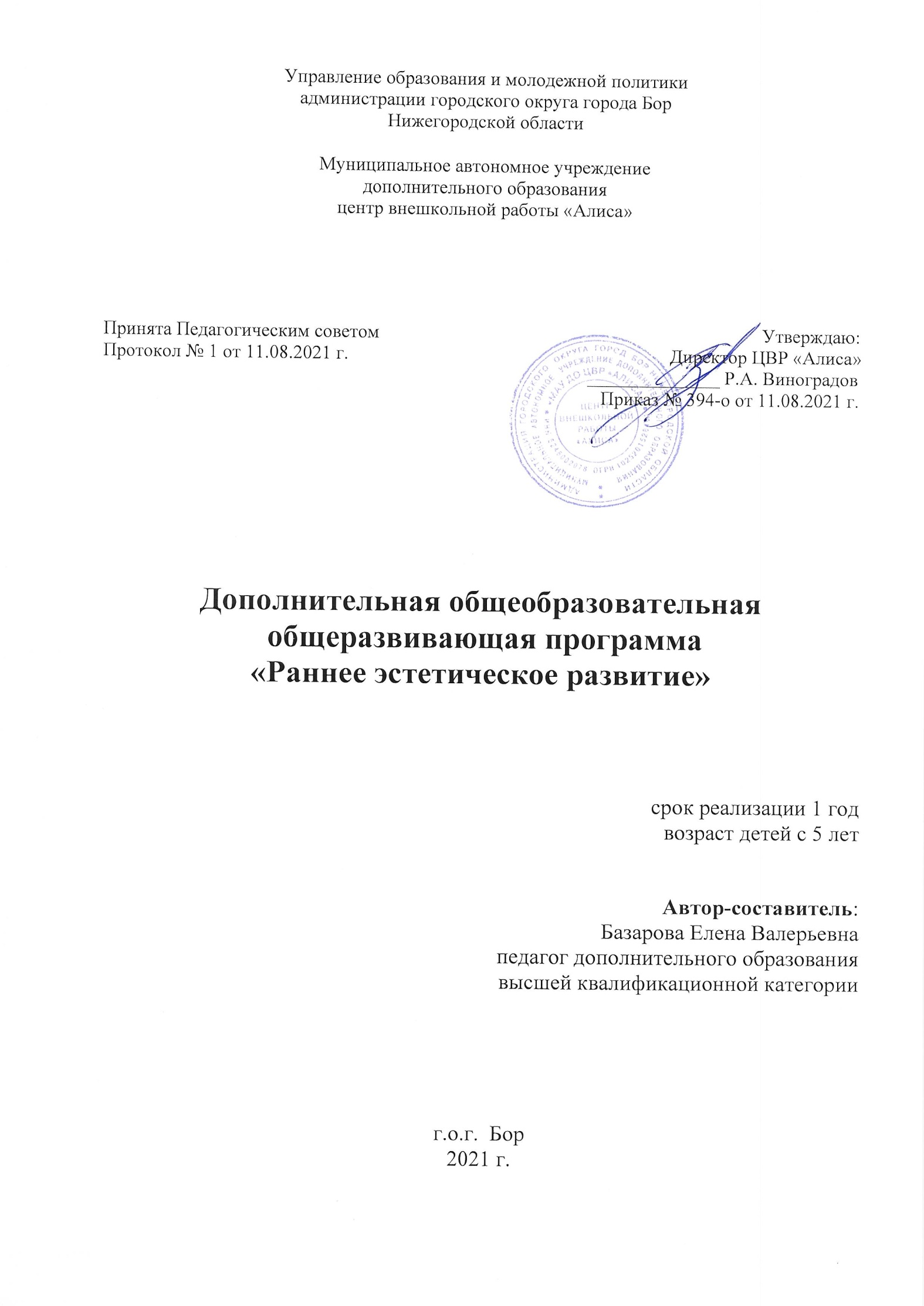 ПОЯСНИТЕЛЬНАЯ ЗАПИСКАПрограмма «Раннее эстетическое развитие» является дополнительной общеобразовательной общеразвивающей программой ознакомительного уровня художественной направленности, рассчитана на один год обучения для детей с 5 лет.Младший школьный возраст - благоприятный период для становления и развития музыкальности.Современная наука признает этот возраст периодом, в котором происходит становление музыкальных задатков человека.Далее ребенок может продолжить музыкальное образование, выбрав себе интересующее направление.Дополнительное образование - вид образования, который направлен на всестороннее удовлетворение образовательных потребностей человека в интеллектуальном, духовно-нравственном, физическом и профессиональном совершенствовании». (Закон «Об образовании в РФ» №273-ФЗ , гл.1, ст.2, п.14)Данная программа в соответствии с Концепцией развития дополнительного образования предназначена «для усвоения обучающимися социокультурных ценностей, развития индивидуальных способностей».Педагогическая целесообразность программы обучения в группе раннего музыкального определяется необходимостью развивать у детей творческое восприятие действительности с учетом психологических особенностей данного возраста. Этот период в жизни ребенка наиболее благоприятен для развития образного мышления, воображения, эмоционально-чувственной сферы.Пение - самый массовый и доступный для детей исполнительский вид музыкальной деятельности, а голос – это прекрасный и доступны каждому музыкальный инструмент, именно ему отводится решающая роль в общем развитии музыкального слуха, а голосовой аппарат является участником формирования музыкального слуха и памяти.Таким образом, пение вообще и хоровое – в особенности является важнейшей основой для развития музыкально – слуховых представлений, которые обуславливают развитие всех музыкальных способностей.Музыкальный слух есть у всех без исключения здоровых детей, однако, уровень развития музыкального слуха у всех разный: от очень слабого до абсолютного; и, наконец, музыкальный слух, как любая другая способность, поддается тренировке и развитию. Чем раньше началась соответствующая работа, тем большего результата можно ожидать.Исходя из содержания Концепции дополнительного образования, программа«обеспечивает приобщение детей к традиционным и общечеловеческим ценностям, стимулирует детей к познанию, творчеству».Актуальность программы в соответствии с Концепцией развития дополнительного образования заключается в «реализации права на развитие личностного и профессионального самоопределения детей и подростков в различных видах конструктивной и личностнообразующей деятельности».Большинство родителей не могут своими силами обеспечить систематическое, полноценное развитие своих детей в этом возрасте, поэтому, всё более привлекательной для родителей становится дополнительное образование, организованное специально для дошкольников.Новизна программы заключается в следующем:Отсутствие подобной типовой программы, применимой в условиях ЦВР«Алиса», а также требования времени привели к разработке данной программы.Основная цель дополнительной общеобразовательной общеразвивающей программы – предоставление ребенку возможности наиболее полно выразить через музыку свои творческие способности, овладеть всеми видами детской музыкальной деятельности.Для достижения этой цели необходимо выполнение следующих задач:-обучающие (предметные):формирование певческого голоса, дыхания, звукообразования, звуковедения, интонирования; обучить игре на различных детских инструментах.-воспитательные (личностные): формировать самостоятельность, инициативу ответственность, умение работать в группе. Накапливать музыкальные впечатления и воспитывать художественный вкус, знакомя с разнообразными музыкальными произведениями.-развивающие (межпредметные): развить различные виды слуха (внутренний, ладовый, тональный); чувство метроритма; вокально-интонационные навыки; пробуждать творческую активность детей, развивать их музыкальное воображение и мышление. Стремление применять выученный репертуар в повседневной жизни, петь, играть пьесы на музыкальных инструментах.Формы и режимы занятий.Предварительный отбор в детский коллектив не проводится, принимаются все желающие. Занятия проводятся: два раза в неделю по 25 мин. (согласно СанПиН 2.4.4.3172-14). Основная форма обучения – групповая, количество детей 12-15 челУчебный пландополнительной общеобразовательной общеразвивающей программы раннего музыкального развития детей.срок реализации программы 1 годКАЛЕНДАРНЫЙ УЧЕБНЫЙ ГРАФИКдополнительной общеобразовательной (общеразвивающей) программы «Раннее музыкальное развитие»(1 год)Рабочая программа модуля 1 года обучения Учебно – тематический планДополнительной общеобразовательной (общеразвивающей) программы Раннего музыкального развития детейОжидаемый результат обучения по данной программе.владеет основами певческого дыхания, звукообразования, звуковедения, интонирования; знает различные детские инструменты и умеет играть на них.самостоятельно, инициативно и ответственно умеет работать в группе. Знает большое количество разнообразных музыкальных произведений (отрывков) различных композиторов.	Владеет различными видами слуха: внутренним, ладовым, тональным; может воспроизвести любой ритмический рисунок, повторив за педагогом;владеет вокально-интонационными навыками; проявляет творческую активность, музыкальное воображение и мышление. Применять выученный репертуар в повседневной жизни, поет, играет пьесы	на	музыкальных	инструментах.Методические рекомендации модуляКомплектование групп:Предоставление родителям нормативно правовой документации, локальных актов ЦВР «Алиса» (список перечислен выше, в пояснительной записке.)Проведение беседы с родителями о содержании программы, ожидаемых результатов программы, проведение аттестаций.Просмотр	видео	выступлений	моих	старших	детей,	обучающихся	в объединение ансамбля «Свирель», презентация свирели.Знакомство с детьми, прослушивание и выявление их уровня музыкальных способностей.Слушание музыки 2.1Мир звуковМногообразие звуков, окружающих нас в повседневной жизни, звуки музыкальные (его свойства - высота, длина, тембр, динамика). Учим детей различать звуки по высоте, длине, тембру, динамике. Голоса птиц. Учим детей выделять звуки и описывать их качественные характеристики и свойства, выделяем тембр музыкальных инструментов и описываем их качественные характеристики, учим выбирать детские инструменты и подражать различным звуковым композициям.Мир вокруг насПриобщаем к музыкальной культуре на основе восприятия лучших произведений народной, классической- (Э.Григ, Л. Бетховен, А. Лядов, Н. Римский-Корсаков и др.), современной (Г. Свиридов, Д. Шостакович, А. Хачатуряна и др.) музыки различной тематики и характера, воспитывать любовь к ним. Развивать творческое воображение, являющегося основой творческого слушания музыки.Эстетическую оценку, которую дает ребенок прослушанным музыкальным произведениям. Формировать представления об образной природе музыки в процессе ознакомления с музыкальными произведениями, имеющими два три музыкальных образа и передающих их развитие и взаимодействие.Познакомить с названием, внешним видом, способом звукоизвлечения и тембром звучаниясимфонического оркестра (духовные, струнные, клавишные, ударные)оркестра народных инструментов (струнные, духовые деревянные, клавишно-язычковые, ударные).Чувственный мир музыки.Развиваем эстетические эмоции, эмоциональную отзывчивость, чувства сопереживания в процессе слушания двух, трехчастныхпроизведений, доступных детям по характеру и музыкальному содержанию;учим чувствовать выразительность музыки:смену настроения различного характера музыки (в том числе мужественного и таинственного)смену чувств, эмоций, интонаций, отраженных в музыке (в том числе грозных, пугливых)Расширяем словарный запас (праздничная, торжественная, нежная, задорная, лирическая и др.)Песня, танец, марш - три «кита» в музыке.Развиваем представления о том, что песня может переродиться в песенность, танец в танцевальность, марш в маршевость.Развиваем представления о различных жанрах музыки (в том числе театрально-драматических): опера, оперетта, балет.Учим сравнивать, обобщать, различать не только жанры музыки, но ивиды:сравнивать песни, разные по видам (хороводные, плясовые, трудовые, игровые)различать, сравнивать, выделять характерные особенности танцев: бальных (менуэт, краковяк), народных (русская кадриль, украинский гопак, белорусская «Бульба»)О чем рассказывает музыка?Знакомим с понятиями «программность» и «избирательность» музыки. Оказывается, она может рассказать о характере героя, природных явлениях, о жизненных событиях.Учим слышать звуковой фон - звуковые явления, отображенные в произведениях литературы и живописи^ творческой деятельности.«Воплощенный образ» - учим воплощать содержание разными средствами (слово, рисунок, музыка)«Творческая мастерская» - учим воплощать содержание разными средствами, используя их возможные варианты (внутри данного вида искусства).«Звуковые композиции» - учим выбирать соответствующие инструменты и озвучивать с их помощью литературные тексты, художественные иллюстрации. Перевод содержания в определенной последовательности на язык музыкальных звуков.Как рассказывает музыка?Знакомство с развитием художественных образов и средствами музыкальной выразительности - музыка имеет свой язык (мелодию, ритм, динамические, регистровые нюансы, темповые изменения).Понятия: мелодия, ритм, аккомпанемент, регистр, темп, нюанс.Построение (форма) музыки.Знакомим с двух- и трехчастными произведениями. Контраст в музыке.Развиваем эмоциональную отзывчивость:чувства сопереживания в процессе слушания двух-, трехчастныхпроизведениймузыкальное мышление, позволяющее отслеживать форму произведения, контрастные темы произведения, отдельные его интонации, а также сопоставления характера музыки и комплекса средств музыкальной выразительности в различных её частях.Формируем представление об образной природе музыки в процессе ознакомления с музыкальными произведениями, имеющими два, три музыкальных образа и передающих их развитие и взаимодействие.В процессе анализа формы песни, содержания разных куплетов, сопоставления характера в разных куплетах развиваем музыкальное мышление.Учим музыкально-ритмические в произведениях двух и трехчастной формы.Пение и развитие вокально-хоровых навыков 3.1Певческая установкаПевческая установка - это правильное положение корпуса при пении, от которого в большой степени зависит качество звука и дыхания. При обучении детей 6лет пению надо следить затем, как дети сидят, стоят, держат голову, корпус, как открывают рот.Педагог учит детей на примере собственного показа, осуществляют постоянный контроль за положением собственного корпуса, рук, ног, головы во время пения. Для детей 6 лет пример педагога служит образцом для поддержания. Идеальным положением при пении считается положение стоя. Во избежание физического переутомления детей занятия проводятся и в положении сидя. При пении сидя руки детей спокойно лежат на ногах (ближе к животу), ноги опираются на пятки. При пении нельзя запрокидывать голову, гримасничать, зажимать нижнюю челюсть.Большое внимание уделяем положению артикуляционного аппарата во время пения: нижняя челюсть должна быть свободна, губы подвижны, упругие.Для формирования правильной певческой установки можно использовать напоминание правил пения, самоконтроль за положением корпуса, рук, ног, рта, наглядность.ДыханиеОрганизация дыхания снимает лишнее напряжение мышц, служит основой для выработки певческих навыков и облегчает процесс звукообразования. У маленьких детей дыхание поверхностное, так как дыхательные пути по сравнению с емкостью лёгких относительно узки.Диафрагма, межреберные и грудные мышцы развиты слабо.Дыхание является энергетическим средством в работе голосового аппарата, возникновения звука необходима воздушная струя, которая проходя через колеблющиеся голосовые складки, преобразуется в звуковые волны.Певческое голосообразование происходит в процессе фонационного выдоха.Он оказывает существенное влияние на характер звучания : может сделать его плавным или отрывистым, тихим или громким, выразительным или невыразительным.Фонопедические игры, направленные на активизацию фонационного выдоха:«Прогоним тучу»« Дует ветер»Цель : осваивать приём выдувания воздуха через вытянутые трубочкою, плотно сомкнутые губы при разомкнутых челюстях.«Машины» - осваивать прием звукоизвлечения через вибрацию губ. Осваивать приём совмещения выдувания воздуха через вытянутые сомкнутые губы и голоса можно на игре «Ветер поёт песенку».Дети 6 лет при системной работе над дыханием приобретают способность самостоятельно оценивать правильность своего дыхания при пении.Звукообразование и звуковедениеМеханизм правильного голосообразования строится на максимальном использовании резонаторных возможностей голосового аппарата, состоящего из трёх отделов : органов дыхания, гортани, где помещаются голосовые связки, и артикуляционного аппарата.Для правильного звукообразования большое значение имеет чёткая работа артикуляционного аппарата (язык, губы, Мягкое нёбо, нижняя челюсть), так как они, принимая участие в резонировании звука, улучшают или ухудшают его.Умение ребенка осознанно и правильно пользоваться этими элементами развивается с помощью фонопедическихигр : «Самолеты», «Качели» (передавать голосом интонационное движение мелодии - восходящее и нисходящее.Осваивать технологию звукоизвлечения в регистре «штро-бас» и переходя из него в грудной регистр используя игры «Лягушки и комары», «Мишка просит меду».Тренировать в энергичном звукоизвлечении в фальцетном регистре и в непрерывном глиссировании звучания голоса на примере игр «Гонки на машинах», «В лесу», «Полет на луну».Напевность - качество звука, которым продолжает овладевать дошкольник 6 лет.Продолжаем учить попевки неторопливого характера «Василек», «Две тетери». Подбираю песни с поющим текстом «Во поле береза стояла», «Со вьюном я хожу».Для передачи лёгкого, отрывистого характера звуковедения использую следующие методы :звукоподражания;собственный пример педагога для , того, чтобы добиться нужного звучания: «Послушай и спой, как я»,игровые - пришел Мишка (игрушка или кукла «бибабо») или другой персонаж, поем для гостя ;эмоциональное поведение педагога - мимикой показывает своёотношение к пению, ответам детей (удивляется, радуется,«пугается», если спели грубо или оборвали звук в конце слова, фразы);поощрения (через реакцию игрушек)мелодекламацию, в практической деятельности детей.Артикуляция и дикцияВоспитание звуковой культуры речи включает формирование, совершенствование, закрепление чёткой артикуляции звуков родного языка, ясного и чистого произношения слов и фраз.Продолжаю работу над правильным формированием звуков :проговаривание текста песни с чётким произношением звуков;Разучивание сначала в медленном темпе слов песни, затем постепенно ускоряя (по мере освоения произношения);Включение упражнений для формирования навыка правильного и чёткого произношения звуков; напримерфонопедические игры. «Рыбка учится говорить»,«Сказки бабы-Яги», скороговорки, потешки, дразнилки.Основной этап работы над дикцией :правильно произносить слова с первого раза, чтобы у ребенка не вырабатывался стереотип неправильного произношения;исправлять ошибку в произношении детей, давая образец только правильного звучания слова, не повторяя ошибку ребенка;приучить произносить суффиксы и окончания «ЫЕ», «ИЕ», на улыбке. Например : «Мы с вами радуемся солнышку, поэтому и споем об этом с улыбкой»;учить детей при наличии шипящих звуков в конце слова тянуть гласный звук, не привлекая их внимания к тому, что нельзя шипеть, так как упоминание об этом дает противоположный результат;поправлять детей, которые делают ошибку в произношении;побуждать детей к самоконтролю за качеством дикции.ИнтонированиеВ возрасте 5 лет педагог большое внимание уделяет развитию интонационной стороны речи, таким ее элементам, как мелодика, ритм, тембр, сила голоса.Если в пять лет ребенок усвоит понятие, что такое высокий и что такое низкий звуки (регистры), то в шесть лет он будет произвольно менять высоту звука.В шестилетнем возрасте можно использовать три вида игры (спокойный, хороводный, подвижный), а звуки в пределах квинты в музыкально- дидактической игре «Веселые матрешки».Наличие уровня развития музыкального восприятия предыдущего года обучения позволяет ребенку услышать повышение и понижение мелодической линии, ощутить ладовую основу, установить ошибки в воспроизведении мелодических и ритмических соотношений.Следующий этап работы над развитием мелодического слуха - развитие слухового самоконтроля. Он проявляется также в чувствительности к точности ее интонирования, опирающейся на ладовое чувство. Ощущение музыкальной высоты и ладовое чувство взаимообусловлены. Это связано с тем, что ощущение музыкальной высоты возникает лишь при ладовом восприятии звуковысотного движения: Следует обращать внимание на развитие у детей слуховой сосредоточенности, без которой невозможно правильное пение.Приемы, развивающие внимание.:пение по фразам цепочкой;пение по типам голосов (мальчики, девочки, высоко и низко поющие);сольное пение.Приемы работы над чистым интонированием мелодии:«Сыграть мелодию (спеть на разные слоги, имитируя руками игру на музыкальном инструменте) на дудочке, барабане и т.д.Пропевать напевную мелодию на слоги, оканчивающиеся гласными звуками (ля, ду).Пропевать мелодию лёгкого отрывистого звучания на слоги, оканчивающиеся согласными звуками (динь, тук)Промежуточная аттестация.Промежуточная аттестация проводится в форме зачета на контрольном занятии, на котором проверяется знание каждого ученика теоретического и практического материала, исполнение наизусть исполняемых произведений.Работа над репертуаромРука и голос - музыкальный инструмент.Продолжаем восприятие мелодии через восприятие ступеней лада. Использую лесенку из семи ступеней.По мере усвоения пяти ступеней, изучаются новые - шестая и седьмая, которые сочетаются с уже знакомыми детям интонациями в различных ритмах и в различных песнях. Знакомство с окраской минорного лада ограничивается пением песен и трезвучий.Ручные знаки при пении песен в начале повторяются за педагогом, затем постепенно осваиваются и применяются ими самостоятельно.Нотка к нотке - будет песенка.Постепенно осваивая ступени лада, продолжаем изучать нотную грамоту.Даю понятия:скрипичный ключ и басовый;ноты: до, ре, ми, фа, соль, ля, си; их расположение на руке - нотный стан и в нотных тетрадях.Записываем простейшие песни на одном и двух звуках, играем на разных инструментах (металлофоне).Сочиняем их.Ансамбль и стройСтрой хора - согласованности между певцами хора в отношении чистоты звуковысотного интонирования.Приемы работы над ансамблем:Пение на звук «У» для выравнивания унисона.Пение acapello- оно пробуждает исполнителей внимательнее относится к собственной интонации, что способствует установлению чистого хорового строя.Пропевание наиболее сложных фрагментов со словами или вокализацией для уточнения интонации.Моделирование высоты звука рукой, схемой, рисунком в интонационно сложном фрагменте.Музыкально-ритмическая деятельность.Продолжаем изучать музыкальный ритм. Ведем работу над метроритмом. Даю представление о четвертных длительностях, ассоциируя их с шагом, восьмых - с бегом, половинных - с остановкой.Вводится понятие метрические доли (сильная и слабая). На занятиях дети отмечают их хлопками в ладоши, по коленям, шагают под музыку, подчеркивают пульсацию в различных игровых движениях.Освоение метроритмической структуры на начальном этапе способствует применение речевых упражнений: произнесение коротких стихов в определенном ритме (использую народные прибаутки, построенные на одном звуке и не связанные с мелодией, имена детей, тексты разучиваемых песен).Развиваем у детей ритмическую память, прохлопывая в ладоши (пальчиками) ритм короткой музыкальной фразы, исполненной педагогом голосом или на фортепиано (игра «Ритмическое эхо», «Для чего вам дети уши?»). При этом используем детские ударные инструменты (бубен, деревянные ложки, барабан, ритмические кубики, палочки и т.д.).Практические навыки, приобретенные в процессе интуитивного восприятия ритмического рисунка, закрепляем определенными понятиями:доли (сильные и слабые)2	3размер ( , )ритмдлительностьИгра на детских музыкальных инструментахЗнакомство с инструментамиЗнакомство с инструментами шумовыми и ударными. Это ложки, бубны, треугольники, маракасы, коробочки, бубенцы, тамбурины, румба. Знакомимся с ударно-мелодическими - металлофон, ксилофон. Характеристика каждого инструмента.Звукоизвлечение на инструментахОчень важно научить детей правильным приемам звукоизвлечения на этих инструментах, используя небольшие попевки, построенные на 2-3 близлежащих звуках. Учимся играть как одной рукой, так и двумя руками вместе.Продолжаем знакомство с ритмами в размере 2/4, а так же в размере 3 Л по 3 восьмых, четверть 2 восьмых четверть, 2 восьмых и 2 четверти, половинная и четверть, четверть и половинная.Для проведения такой работы используются стихи, считалки, прибаутки, тексты, которые дают возможность на их основе составить четкую ритмоформулу, удобную для восприятия и запоминания.Используются следующие виды работы:- знакомство с основными ритмическими рисунками в размере 2/4 и ¾, ритмический аккомпанемент на основе остинато- ритмическое эхо.Для освоения мелодического ряда металлофона знакомимся с нотами натурального звукоряда и их нотной записью.Учимся играть в ансамбле, соблюдая общую динамику, темп, своевременно вступать и заканчивать игруПромежуточная аттестацияпроводится в форме зачета в виде концертного выступления на районном конкурсе «Талант».9. Концертная деятельность.Подводим итоги пройденного в течение года материала, исполняем выученные произведения на детских музыкальных инструментах на уроке- концерте для родителей, педагогов, отчетных концертах. . Это является стимулом для родителей в обучении своих детей, поскольку поддержка и помощь родителей является одним из самых важных факторов в успешности обучения.Методическое обеспечение программыОценочные материалы по программеУровень овладения программы отслеживается на промежуточной (декабрь) и итоговой аттестации (май).Кроме определения уровня овладения ЗУН, аттестация воспитанников включает в себя определение уровня развития личностных качеств: коммуникативность, аккуратность и ответственность, культура поведения, креативность, самостоятельность. Для отслеживания этих качеств используется наблюдение.ПояснениеТаблица 1. дает описание самой технологии проведения процедуры отслеживания учебных результатов учащихся.Графа «Показатели (оцениваемые параметры)» фиксирует то, что оценивается. Это, по сути, те требования, которые предъявляются к обучающемуся в процессе освоения им образовательной программы. Содержание показателей составляютте ожидаемые результаты, которые заложены в программу.Эти показатели даны по основным разделам учебно-тематического плана. Изложенные в систематизированном виде, они помогают педагогу наглядно представить то, что он хочет получить от своих воспитанников на том или ином этапе освоения программы.Совокупность измеряемых показателей разделена в таблице на несколько групп.я группа показателейТеоретическая подготовка ребенка. Она включает:теоретические знания по программе (то, что обычно определяется выражением «дети должны знать»);владение специальной терминологией по тематике программы (т.е. набор основных понятий, отражающих специфику изучаемого предмета).я группа показателейПрактическая подготовка ребенка.Она включает:практические умения и навыки, предусмотренные программой (то, что обычноопределяется выражением «дети должны уметь»);владение специальным оборудованием и оснащением, необходимым для освоениякурса;творческие навыки ребенка (творческое отношение к делу и умение воплотить его в готовом продукте).я группа показателейОбщеучебные умения и навыки ребенка.Выделение этой группы показателей продиктовано тем, что без их приобретения невозможно успешное освоение любой программы. Здесь представлены:учебно-интеллектуальные умения;учебно-коммуникативные умения;учебно-организационные умения и навыки.Графа «Критерии» содержит совокупность признаков, на основании которых дается оценка искомых показателей (явлений, качеств) и устанавливается степень соответствия реальных знаний, умений, навыков ребенка тем требованиям, которые заданы программой.В графе «Методы диагностики»напротив каждого из оцениваемых показателей записан тот способ, с помощью которого педагог определяет соответствие результатов обучения ребенка программным требованиям. В числе таких методов используются: наблюдение, контрольный опрос (устный), анализ контрольного задания, собеседование (индивидуальное, групповое).Диагностика учебных достижений учащихся по дополнительной общеобразовательной общеразвивающей программе раннегомузыкального развития ознакомительного уровня художественной направленности.Список литературыВетлугина Н.А. Методика музыкального воспитания в детском саду. - М.: Просвещение, 2005. 170 с.Ветлугина Н.А. Музыкальное развитие ребенка. - М., 2008. 150 с.Гончарова О. В., Богачинская Ю. С. Теория и методика музыкального воспитания: учебник для студентов учреждений среднего профессионального образования, 2012.Горькова Л.Г., Обухова Л.А., Петелин А.С. Праздники и развлечения в детском саду - М.: ВАКО, 2004. 60 с.Деркунская В.А. ФГОС дошкольного образования о музыкальном развитии ребёнка" // Справочник музыкального руководителя" - СПБ. Института детства Российского государственного педагогического университета им. А.И. Герцена. - 2014. -№2Досуговая педагогика» Автор. Исаева И.Ю. - М. 2010. 90 с.Дошкольная педагогика [Текст]. / Под ред. Козловой С.А., Жердева Е.В. Дети раннего возраста в детском саду (возрастные особенности, адаптация, сценарии дня). - Ростов-н/Д, 2009. - 192 с.Зарецкая Н.В. Календарные музыкальные праздники для детей младшего, среднего и старшего дошкольного возраста. «Айрис пресс», М., 2004. 120 с.Зимина А.Н. Большой хоровод. - М., 2003. 130 с.Исаева И.Ю. Досуговая педагогика. Учебное пособие - Москва: Флинта, 2010. - С. 26Картушина М.Ю. Проблемы современного музыкального воспитания дошкольников /М.Ю. Картушина //Управление ДОУ. - 2008. - №5. - С. 42-46.Ковтун Т. Ю. Особенности проведения досугов для детей дошкольного возраста // Молодой ученый. -- 2014. -- №7. -- С. 513-514.Кряжева Н.Л. Развитие эмоционального мира детей. - Екатеринбург: У- Фактория, 2004. 110 с.Макшанцева Е.Д. Детские забавы. - М., 2001. 80 с.Малахова Л. Музыкальное воспитание детей дошкольного возраста. - Ростов- на-Дону: Феникс, 2008. 112 с.Мамайчук И.И. Развитие ребенка от рождения до семи лет. Методика наблюдения ребенка. Документы психолога и педиатра [текст]. / И.И. Мамайчук. - СПб., 2008. - 126 с.Картушина М.Ю. Театрализованные представления для детей и взрослых. М., ТЦ «Сфера», 2005. 80 с.Кильпио Н.Н. 80 игр для детского сада. - М.: 2009. 196 с.Кленов Н.В. Культурно-досуговая сфера УДОД // Дополнительное образование и воспитание. 2008. №7. С. 12-18.Ледяйкина Е.Г.   Праздники   для   современных   малышей.   Ярославль,«Академия развития», М., 2008. 180 с.Монастырская Т.В. Театрализованные представления, утренники, конкурсные программы. - Волгоград: Учитель, 2009. - 263 с.Музыкальное воспитание дошкольников: Пособие для студентов педагогических институтов, учащихся колледжей, музыкальных руководителей и воспитателей детского сада / Под ред. Радыновой О.П. - М.: Просвещение: ВЛАДОС, 2004. 130 с.Мы любим музыку. Праздничные развлечения для детей преддошкольного возраста / сост. Т. Бабаджан. - М.: Музыка, 2009. 80с.Программа	воспитания	и	обучения	в	детском	саду.	Под	ред.	М.А. Васильевой, В.В. Гербовой, Т.С. Комаровой. - М.: Мозаика - Синтез, 2005. 60с.Радынова О.П. Музыкальное воспитание дошкольников. - М.: Просвещение, 2011. 110 с.Радынова Д.П., Барышева Н.В., Панова Ю.В. Праздники и музыкальные досуги в детском саду. - М., 2011. 60 с.Развлечения и праздничные сюрпризы в детском саду / сост. И.П. Рудченко, С.М. Шоломович. - Киев, 2005. 120 с.Рудченко И.П., Шоломович С.М. Развлечения и театрализованные игры в детском саду. - Киев, 2006. 90 с.Светличная Л.В. Новая сказка о музыке: обучение нотной грамоте в детском саду и начальной школе. - М.: ТЦ Сфера, 2004. - 64 с.Чудакова Н.В. Энциклопедия праздников. - М.:АСТ-АТД, 2008. - 256с.Школяр Л.В. Проблемы развития музыкального образования в условиях социальных перемен // Учитель музыки. - 2008. - №1. - С. 3-№МодульЧасыПромежуточная аттестация1.Модуль 1 полугодия3312.Модуль 2 полугодия381Итого712Всего73Год обуч ениясентябрьоктябрьноябрьдекабрьянварьфевральмартапрельмайиюньиюльавгустВс его уч. не де ль/ часо вВсего часов по програ мме1-56-1213-1920-2627-34-1011-1718-2425-311-78-1415-2122-2829-56-1213-1920-2627-23-910-1617-2324-3031-67-1314-2021-2728-67-1314-2021-2728-34-1011-1718-2425-12-89-1516-2223-2930-56-1213-1920-2627-34-1011-1718-2425-311-78-1415-2122-28ТеоПра123456789101112131415161718192021222324252627282930313233343536373839404142434445464748495051521 год222222222222222А22К222222212222222А22 22ККККККККККККК37-72Промежуточная аттестацияПромежуточная аттестацияПромежуточная аттестацияПромежуточная аттестацияПромежуточная аттестацияПромежуточная аттестацияПромежуточная аттестацияПромежуточная аттестацияПромежуточная аттестацияПромежуточная аттестацияПромежуточная аттестацияПромежуточная аттестацияПромежуточная аттестацияПромежуточная аттестацияУчебные часыУчебные часыУчебные часыУчебные часыУчебные часыУчебные часыУчебные часыУчебные часыУчебные часыУчебные часыУчебные часыУчебные часыУчебные часыУчебные часыКаникулыКаникулыКаникулыКаникулыКаникулыКаникулыКаникулыКаникулыКаникулыКаникулыКаникулыКаникулыКаникулыКаникулыразделыТемыКол-во часовКол-во часовКол-во часовразделыТемыВсегоТеорияПрактика1 РазделКомплектование групп44-2 РазделСлушание музыки14772.1 Мир звуков2112.2 Музыка вокруг нас2112.3 Чувственный мир музыки2112.4песня, танец, марш-три «кита» в музыке2112.5 О чем рассказывает музыка2112.6 Как рассказывает музыка2112.7Построение (форма) музыки2113 РазделПение и развитие вокально-хоровых навыков155103.1.Певческая установка2113.2.Дыхание3123.3 Звукообразование и звуковедение4133.4Артикуляция и дикция3123.5 Интонирование3124 разделПромежуточная аттестация1015 разделРабота над репертуаром12395.1 рука и голос –музыкальный инструмент3125.2 Нотка к нотке -будет песенка5145.3 Ансамбль и строй4136 РазделМузыкально –ритмическая деятельность8356.1 Музыкальные доли4136.2 Ритмические рисунки4227 разделИгра на простейших детских музыкальных инструментах13497.1 Знакомство с инструментами5237.2 Звукоизвлечение на инструментах8268 разделПромежуточная аттестация1019 разделКонцертная деятельность505Итого732548№Тема занятийФормы занятийПриёмы и методы организации учебно –воспитательногопроцессаМетодические и дидактическиематериалыТехническое оснащениеФормы подведенияитогов1.Комплектование группИндивидуальнаяСловесный, наглядныйНормативно – правовые документы, Программа,Видеоматериалы.КомпьютерГрупповое обсуждение2Слушание музыкиСлушание музыки2.1Мир звуковГрупповаяСловесный (беседа)Наглядно - слуховойНотная литература,аудиозапись.Музыкальный центр,фортепианоГрупповоеобсуждение2.2.Музыка вокруг насГрупповаяСловесный (беседа) Объяснительно- иллюстративныйНотная литература, аудио запись произведений по программе Радыновой О. «Музыкальныешедевры»,карточки.Фортепиано, музыкальный центрнаблюдение2.3Чувственный мир музыкиГрупповаяСловесный (беседа), наглядныйНотная литература, аудио запись произведений попрограмме РадыновойМузыкальный центр, фортепианонаблюдение«Музыкальныешедевры»2.4Песня, танец, марш– три «кита» в музыке.ГрупповаяНаглядно – слуховой, наглядно– зрительный, словесныйМузыкально – дидактическая игра-ФортепианоОпрос, эмоциональныйотклик2.5О чем рассказывает музыкаГрупповаяНаглядно – слуховой, словесныйНотная литератураФортепиано, муз.центрОпрос,эмоциональный отклик2.6Как рассказывает музыкаГрупповаяНаглядно – слуховой, словесныйНотная литератураФортепиано, муз.центрОпрос, эмоциональныйотклик2.7Построение (форма) музыкиГрупповаяНаглядно – слуховой, словесныйНотная литературя,муз дидактическое пособиеФортепиано, муз.центрОпрос,эмоциональный отклик3Пение и развитие вокально – хоровых навыковПение и развитие вокально – хоровых навыковПение и развитие вокально – хоровых навыковПение и развитие вокально – хоровых навыков3.1.Певческая установкаГрупповаяНаглядно – слуховой, наглядно - зрительныйНотная и методическая литература, карточкис упражнениямифортепианонаблюденеи3.2ДыханиеГрупповаяНаглядно –зрительный,словесный, практическийКарточки с упражнениямифортепианонаблюдение3.3.Звукообразование иГрупповая иНаглядно – слуховой, наглядноНотная и-фортепианонаблюдениезвуковедениеиндивидуальная– зрительный , словесный, практическийметодическаялитература. Карточки с упражнениями.3.4Артикуляция идикциягрупповаяНаглядно слуховой, словесный,практическийПальчиковые игры,нотная литератураФортепиано,наблюдение3.5ИнтонированиегрупповаяНаглядно – слуховой, словесный, практический.Дидактическая игра«Динозавр», металлофонФортепиано,изображение динозавраэмоциональный отклик4ПромежуточнаяаттестациягрупповаяСловесный,Практический, двигательныйМузыкальныеинструменты-фортепианоконцерт5Работа над репертуаром.Работа над репертуаром.Работа над репертуаром.Работа над репертуаром.Работа над репертуаром.Работа над репертуаром.5.1Рука и голос – музыкальный инструментгрупповаяНаглядно – слуховой, наглядно– зрительный, словесный, практическийКарточки с упражнениями, музыкальная лесенкаФортепиано, металлофон, муз. Конструктор«Лесенка»Опрос учащихся и их эмоционаьлныйотклик5.2ПромежуточнаяаттестациягрупповаяКонцертные выступления,музыкально - игровойНотная литературафортепианоконцерт5.3Нотка к нотке –будет песенкагрупповаяНаглядно – зрительный,практическийНотная литературафортепианоопрос учащихся5.4Ансамбль и стройгрупповаяСловесный, практическийНотная литературафортепианонаблюдение6Музыкально – ритмическая деятельность.Музыкально – ритмическая деятельность.Музыкально – ритмическая деятельность.Музыкально – ритмическая деятельность.6.1Музыкальные долиГрупповаяПрактический, двигательный,словесныйКарточки, нотнаялитературафортепианоэмоциональныйотклик6.2РитмическиерисункиГрупповаяПрактический, двигательный,словесныйКарточки, нотнаялитературафортепианонаблюдение7Игра на простейших музыкальных инструментахИгра на простейших музыкальных инструментахИгра на простейших музыкальных инструментахИгра на простейших музыкальных инструментах7.1Знакомство синструментамиГрупповая ииндивидуальнаяПрактический, двигательный,словесныйМузыкальныеинструментыфортепианонаблюдение7.2Звукоизвлечение наинструментахГрупповая ииндивидуальнаяПрактический, двигательный,словесный.Музыкальныеинструментыфортепианонаблюдение8ИтоговаяаттестацияГрупповаяСловесный,Практический, двигательныйМузыкальныеинструменты-фортепианоконцерт7Концертная деятельностьГрупповаяПрактическийМузыкальные инструментыФортепиано,музыкальная аппаратураконцертПоказателиПоказателиКритерииСтепень выраженности оцениваемого качестваМетоды диагнос тики1.1.Теоретические знания по основным разделам учебно-тематического плана программы1.1.Теоретические знания по основным разделам учебно-тематического плана программыСоответствие теоретических знаний ребёнка программным требованиямНизкий уровень – ребёнок овладел менее чем ½ объёма знаний, предусмотренных программой;Средний уровень – объём усвоенных знаний составляет более ½;Высокий уровень – освоил практически весь объёмзнаний, предусмотренных программой за конкретный период.Наблюд ение, устный опрос1.2. Владение специальной терминологией1.2. Владение специальной терминологиейОсмысленность и правильность использования специальной терминологииНизкий уровень – ребёнок, как правило, избегает употреблять специальные термины;Средний уровень – сочетает специальную терминологию с бытовой;Высокий уровень – специальные термины употребляет осознанно и в полном соответствии с их содержанием.Собесед ование2.1. Практические умения и навыки, предусмотренные программой (по основным разделам учебно- тематического плана программы)2.1. Практические умения и навыки, предусмотренные программой (по основным разделам учебно- тематического плана программы)Соответствие практических умений и навыков программным требованиямНизкий уровень – ребёнок овладел менее чем ½, предусмотренных умений и навыков;Средний уровень – объём усвоенных умений и навыков составляет более ½;Высокий уровень – овладел практически всеми умениями и навыками, предусмотренными программой за конкретный период;Контрол ьное задание2.2. Владение специальным оборудованием и оснащением2.2. Владение специальным оборудованием и оснащениемОтсутствие затруднений в использовании специального оборудования и оснащенияНизкий уровень умений – ребёнок испытывает серьёзные затруднения при работе с оборудованием;Средний уровень – работает с оборудованием с помощью педагога;Высокий уровень – работает с оборудованием самостоятельно, не испытывает особых трудностей.Контрол ьное задание2.3. Творческие навыки2.3. Творческие навыкиКреативность в выполнениипрактических заданийНачальный (элементарный) уровень развития креативности – ребёнок в состоянии выполнять лишь простейшие практические задания педагога;Репродуктивный уровень – в основном, выполняет задания на основе образца;Творческий уровень – выполняет практические задания с элементами творчестваКонтрол ьное задание3.1. Умение слушать и слышать педагога3.1. Умение слушать и слышать педагогаАдекватность восприятия информации, идущей от педагогаНизкий уровень – ребёнок, как правило, не слышит педагога;Средний уровень – ребёнок переспрашивает и все делает с оглядкой на детей;Высокий уровень –ребенок умеет слушать и слышать педагога.Наблюд ение3.2. Умение выступать перед аудиториейСвобода владения и подачи обучающимся подготовленной информацииНизкий уровень – ребёнок зажат, плохо владеет связной речью;Средний уровень – выступает с подсказками педагога; Высокий уровень – выступает самостоятельно, ясно, четко излагает.Наблюд ение3.3. Умение организовать свое рабочее (учебное) местоСпособность самостоятельно готовить своё рабочее место к деятельности и убирать его за собойНизкий уровень умений – ребёнок овладел менее чем ½ объёма навыков соблюдения правил безопасности, предусмотренных программойСредний уровень – объём усвоенных навыков составляет более ½Высокий уровень – освоил практический весь объём навыков, предусмотренных программой за конкретный периодНаблюд ение3.4. Навыки соблюдения в процессе деятельности правил безопасностиСоответствие реальных навыков соблюдения правил безопасности программным требованиямНизкий уровень умений – ребёнок овладел менее чем ½ объёма навыков соблюдения правил безопасности, предусмотренных программойСредний уровень – объём усвоенных навыков составляет более ½Высокий уровень – освоил практический весь объём навыков, предусмотренных программой за конкретный период.Наблюд ение3.5. Умение аккуратно выполнять работуАккуратность и ответственность в работеНизкий уровень – ребёнок, не аккуратно выполняетработу;Средний уровень – ребенок, не очень аккуратно выполняет работу;Высокий уровень –ребенок умеет аккуратно выполнять работу.Наблюд ение3.6. Темп работыСоответствие темпаНизкий уровень – ребёнок отстает от темпа занятия;Наблюдребенка темпу работы объединенияСредний уровень – опережает темп работы объединения с недостаточным качеством работы;	Высокий уровень – опережает темп работы объединения с высоким качеством работы;ениеФ.И. учащегося№ раздела1. Теоритическаяподготовка учащегося1. Теоритическаяподготовка учащегося2. Практическая подготовкаучащегося2. Практическая подготовкаучащегося2. Практическая подготовкаучащегося3. Общеучебные умения и навыки учащегося3. Общеучебные умения и навыки учащегося3. Общеучебные умения и навыки учащегося3. Общеучебные умения и навыки учащегося3. Общеучебные умения и навыки учащегося3. Общеучебные умения и навыки учащегосяФ.И. учащегося№ разделаa.	Теоретические знания по основным разделам учебно-тематического планапрограммыb.	Владение специальной терминологией2.1. Практические умения и навыки, предусмотренные программой(по основным разделамучебно-тематического плана программы)2.2. Владение специальным оборудованием и оснащением2.3. Творческие навыки3.1. Умение слушать и слышать педагога3.2. Умение выступать перед аудиторией3.3. Умение организовать свое рабочее (учебное) место3.4. Навыки соблюдения в процессе деятельности правил безопасности3.5. Умение аккуратно выполнять работу3.6. Темп работы1.234562.234563.234564.234565.23456